Содержание: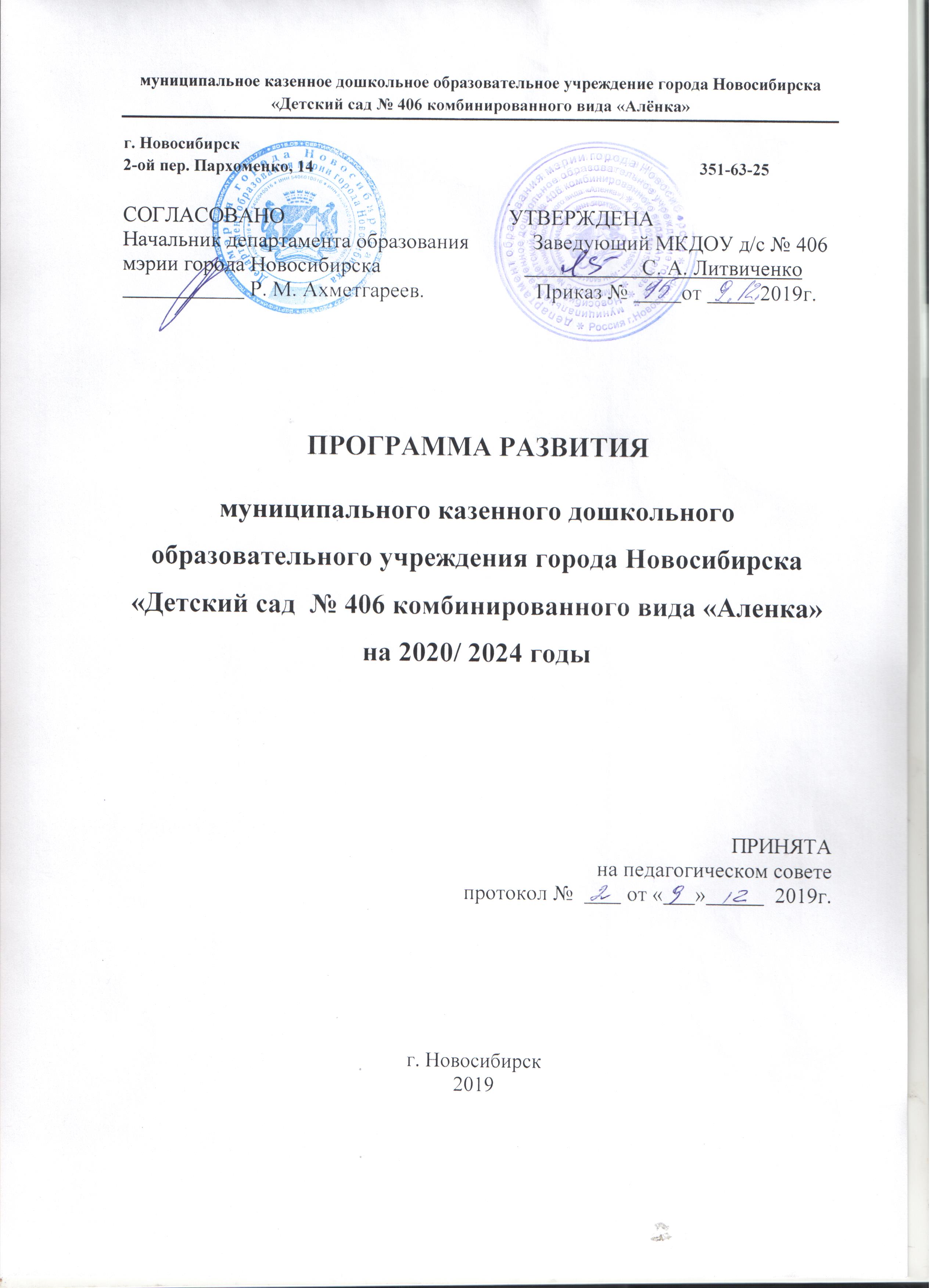 Введение. Паспорт Программы развития …………………………………..2Информационная справка о ДОУ……………………………………………9Анализ и оценка инновационной обстановки в ДОУ, инновационных возможностей коллектива, потенциальных точек роста…………….........12Анализ жизнедеятельности ДОУ …………………………………….12Анализ образовательной политики и социального заказа…….……26Анализ результатов образовательного процесса …………………...29Состояние здоровья и физического развития детей ………………..29Художественно-эстетическое развитие ……………………………..34Познавательное развитие …………………………………………….36Речевое развитие ……………………………………………………...38Социально-коммуникативное развитие ……………………………..394.  Концепция развития ДОУ:  определение миссии и философии ДОУ …...424.1.  Образ выпускника дошкольного образовательного учреждения……… 444.2.  Образ педагога дошкольного образовательного учреждения ………..…484.3. Модель будущего детского сада (как желаемый результат)……………..504.4. Стратегия развития дошкольного образовательного учреждения……....524.5. Механизм реализации Программы Развития…………………………..….534.6. Критерии    оценки     эффективности  и реализации     Программы     Развития ДОУ ………………………………………………………………….. 545.  Основные направления Программы Развития ДОУ…………..……...……54I этап (подготовительный) ………………………………………………….......55 II этап (практический) …………………………………………...…………...…57III этап (рефлексивный) ………………………………………………………...61Введение. Паспорт Программы развития Программа  развития  направлена на повышение качества образования  в МКДОУ д/с № 406 комбинированного вида  «Аленка»  и предполагает активное участие всех участников образовательных отношений – администрации  образовательной организации, педагогов, детей и их родителей,  в ее реализации.Назначение Программы это определение факторов, затрудняющих реализацию образовательной деятельности ДОУ, и факторов, представляющих большие возможности для достижения поставленных целей развития ДОУ, определение направлений и содержания образовательной и  инновационной деятельности учреждения. Также   построение целостной концептуальной модели будущего дошкольного учреждения, ориентированного на обеспечение равных возможностей для полноценного развития каждого ребенка в период дошкольного детства в образовании, развитии, поддержании и укреплении здоровья, а так же на оказание качественной коррекционной помощи детям, имеющим нарушения в речевом и психическом развитии. Обеспечение условий для непрерывного повышения профессионализма педагогов образовательной и коррекционно-образовательной деятельности ДОУ. Паспорт Программы развития муниципального казенного дошкольного образовательного учреждения «Детский сад  № 406 комбинированного вида «Алёнка» на 2020/ 2024 годыИнформационная справка о ДОУ     Муниципальное казённое дошкольное образовательное учреждение «Детский сад № 406 комбинированного вида «Алёнка» создано на основании постановления мэрии города Новосибирска от 17.10.1994г. № 1343 «О создании муниципальных дошкольных образовательных учреждений», зарегистрировано Новосибирской городской регистрационной палатой 17.10.1994г., регистрационный № ГР 1627 как Муниципальное дошкольное образовательное учреждение детский сад № 406 «Алёнка». Изменён тип Учреждения на основании постановления мэрии города Новосибирска от 01.12.2011г. № 11415 «О создании муниципального казенного дошкольного образовательного учреждения «Детский сад № 406 комбинированного вида «Аленка».Свидетельство о регистрации (ЕГРЮЛ) – серия 54 № 004545298 от 12.03.2012г.Свидетельство о постановке на налоговый учёт ОГРН – серия 54 № 004537744 от 17.02.2012г.Устав ДОУ – приказ № 258-од от 30.01.2012г. Руководитель: Светлана Александровна ЛитвиченкоСтруктура и количество групп, количество мест и воспитанников:Контингент воспитанниковАнализ и оценка инновационной обстановки в ОУ, инновационных возможностей коллектива, потенциальных точек роста.Анализ жизнедеятельности ДОУ.Деятельность ДОУ в режиме развития — целенаправленный, закономерный, непрерывный и необратимый процесс перехода учреждения в качественно новое состояние, характеризующийся разноуровневой организацией, культурно-творческой направленностью и использованием постоянно расширяющегося потенциала развития.Анализ жизнедеятельности ДОУ за период 2014-2019 гг. строится на базовой структуре ДОУ, и мы рассматриваем его как основной ресурс в создании комплекса МКДОУ «Детский сад №406 комбинированного вида «Аленка» (2 корпуса: ул. 2-ой пер. Пархоменко, 14 и ул. Ватутина,11/1). Материальная – техническая база ДОУ     В детском саду созданы условия для полноценного развития детей.Развивающая предметно-пространственная среда (далее РППС) в ДОУ  организована на принципах ФГОС ДО и в соответствии с санитарно-эпидемиологическими требованиями к устройству, содержанию и организации режима работы дошкольных образовательных учреждений СанПиН 2.4.1.3049-13  . РППС организована таким образом, чтобы дать возможность наиболее эффективно развивать индивидуальность каждого ребёнка с учётом его возможностей, интересов, уровня активности.   Групповые помещения ДОУ оснащены удобной детской мебелью,  игровым материалом и  современной техникой, такой как ноутбуки,  телевизоры, музыкальные центры. РППС постоянно модернизируется согласно потребностям и возможностям детей и родителей, соответствует всем требованиям безопасности.  В группах  оборудованы центры, учитывающие  интересы дошкольников, и отвечающие критериям построения  РППС, в частности критериям Шкал ECERS-R (Экерс).     Воспитателями  групп регулярно  пополняется содержание  данных центров дидактическим, сюжетным, познавательным и развивающим материалом. Оборудование предметно-пространственной среды подбирается с учетом половой принадлежности воспитанников: для мальчиков и девочек. За период реализации  Программы развития 2014-2019 г.  были  значительно пополнены во всех группах  центр  художественно - речевого развития (приобретены детская литература  классических  и  современных детских поэтов и писателей, репродукции картин и   иллюстрации для реализации  вариативной программы «Зазеркалье») и  центр творческого развития (приобретены художественные материалы для детского  творчества для реализации   вариативных  программ «Цветные ладошки» и «Палитра»). Пополнен фонд игрушек и  атрибутов  для сюжетно-ролевых, театрализованных, подвижных игр. Игрушки,  развивающие игры и пособия соответствуют возрастным особенностям детей и количеству детей в группах.В группах компенсирующей направленности  и комбинированных группах, организованных в течение 2014-2019 гг. появились центры для  индивидуальной работы с детьми, которая направлена на оптимизацию выявленных затруднений детей, отработку и закрепление пройденного материала.Значительно пополнены  развивающим коррекционным материалом  кабинеты учителей–логопедов, учителя –дефектолога и педагога – психолога.В спортивном зале постоянно пополняется  спортивное оборудование, в том числе и для занятий дошкольников теннисом (вариативная программа «Теннис до 8»).В развивающем пространстве детского сада есть обменный  фонд детской  литературы, пользующийся большой популярностью у родителей, а так же «Зимний сад», где  у детей есть возможность понаблюдать и   поухаживать за растениями. «Зимний сад» используется для проведения интерактивных занятий на  доске  SMART Board. Лестничные пролеты имеют тематическое оформление в соответствии с  временем года и пожеланиями родителей.Режим работы ДОУДетский сад работает с понедельника по пятницу с 7.00 до 19.00. для каждой возрастной  группы  разработан режим дня, в соответствии  с  требованиями СанПиН 2.4.1.3049-13 Санитарно-эпидемиологические требования к устройству, содержанию и организации режима работы дошкольных образовательных организаций, ФГОС ДО, ООП ДОУ  индивидуальными  особенностями и потребностями воспитанников. Гибкость режима проявляется к детям, посещающим занятия дополнительного  образования спортивно-досуговый клуб «ТандЭм» проходящих  на территории детского сада. Продолжительность занятий от 15 до 35 минут, среднее их количество от 1 до 3-х в соответствии с требованиями к максимальной нагрузке. Обеспечение безопасности и здоровьесбережения в ДОУ	В детском саду разработан  паспорт безопасности (антитеррористической защищенности), согласован с начальником УВД и начальником отдела по делам ГО и ЧС Ленинского района г. Новосибирска. Имеется Декларация пожарной безопасности зарегистрированная ОГПН по Ленинскому району.В детском саду установлена «тревожная сигнализация», автоматическая установка пожарной сигнализации.Педагогами ДОУ проводятся мероприятия с детьми   по соблюдению правил пожарной безопасности , ПДД, ОБЖ. 	Вся  работа по обеспечению безопасности участников образовательного процесса планируется: прописываются планы мероприятий на календарный год по пожарной безопасности, гражданской обороне и предупреждению чрезвычайных ситуаций.  Издаются приказы, работает  пожарно-техническая комиссия, комиссия по охране труда. Все предписания контролирующих органов своевременно исполняются.  Питание в ДОО осуществляется в соответствии с 10-дневным меню-требование и обеспечивает сбалансированное 4-х разовое питание детей в группах с 12-ти часовым пребыванием в соответствии с санитарными правилами и нормами. При организации питания учитываются возрастные физиологические нормы суточной потребности, суммарный объем блюд по приему пищи (в граммах) и индивидуальные особенности  детей. Детям с непереносимостью  животного белка предоставляется отдельное диетическое питание в соответствии с диетическим меню.Воспитанникам Учреждения гарантируется: - охрана жизни и здоровья; - защита от всех форм физического и психического насилия, оскорбления личности; - защита его достоинства; - удовлетворенность потребностей в эмоционально-личностном общении; - удовлетворение физиологических потребностей в соответствии с его возрастом и индивидуальными особенностями развития; - развитие его творческих способностей и интересов; - получение помощи в коррекции отклонений в физическом и психическом развитии детей; - предоставление оборудования, игр, игрушек, учебных пособий.Таким образом, выявлены сильные стороны: система работы по здоровье сбережению воспитанников, консолидирующая интересы всех участников педагогического процесса, направлена на формирование у детей ответственного отношения к здоровью, оказание коррекционной помощи детям и созданию условий, адекватных возможностям каждого ребенка, в том числе детей с проблемами в физическом и психическом развитии.Программное обеспечение ДОУЗа период работы 2014-2019 гг. педагогами ДОУ разработаны и реализовываются:В образовательной деятельности с дошкольниками используются новые форм работы с детьми, направленные на реализацию индивидуализации образовательного процесса; разработана  система методического сопровождения деятельности педагогов, которая способствует повышению качества услуг в сфере образования, разработаны критерии оценки качества образования для всех участников образовательного процесса; родителям предоставлены  новые формы услуг в сфере образования, т.е. привлечены в ДОУ другие специалисты – работники искусства, спорта,  преподаватель хореографии, врачи диспансеров и поликлиник.Социальное взаимодействие ДОУРешать образовательные задачи   помогает  тесное сотрудничество и взаимодействие с другими социальными институтами. Наш детский сад расположен в центре Ленинского района, рядом с Площадью Маркса. Территориальная расположенность сада позволяет нам активно взаимодействовать со многими социальными партнерами:МБОУ «СОШ № 160», Гимназия № 16 «Французская»Центр истории и развития Ленинского района;Дом детского творчества им. В. Дубинина;Библиотека   им. А.И. ГерценаБиблиотека им. Н.А. НекрасоваБиблиотека им. А. А. БлокаМУЗ ГКБ  № 4 им. В. С. ГераськоваОтдел ГИБДД по г. НовосибирскуСпортивно-досуговый клуб «ТандЭм»ГУ МЧС России по Новосибирской областиДля повышения качества образовательного процесса, повышения профессиональной компетенции педагогов  детский сад активно сотрудничает с  МКУ ДПО «ГЦОиЗ «Магистр», МКУДПО "ГЦРО", ГАУ ДПО НСО НИПКиПРО, институтом детства НГПУ, ГБУ НСО «ОЦДК», Новосибирским педагогическим колледжем  №1 им. А. С. Макаренко.С целью создания единого образовательного пространства развития ребенка в семье и ДОУ разработана система  работы с родителями, которая включает в себя:адаптационный период: знакомство с ДОУ (договор, экскурсия, знакомство с программой);день открытых дверейвыявление потребностей, интересов и возможностей семьи (опрос, анкетирование); разработка плана  мероприятий и подбор дифференцированных форм работы с семьями;реализация мероприятий и дифференцированная работа с семьями с учетом проблемного поля семьи.Финансовое обеспечение ДОУОбразовательные услуги в рамках муниципального задания предоставляются ДОУ бесплатно. Услуги по уходу и присмотру за детьми рассчитываются по нормативу подушевого финансирования, установленного муниципальными органами власти.Арендатором помещений ДОУ является  спортивно-досуговый клуб «ТандЭм». Клуб  организует деятельность по следующим программам физкультурно-спортивной направленности:«ОФП с элементами каратэ-до»;«ОФП с элементами танца».Таким образом, выявлены сильные стороны:пространство  ДОУ позволяет в полной мере осуществлять образовательную деятельность с дошкольниками на высоком уровне,  заботиться об их безопасности  и гармоничном развитии. Социальные условия микрорайона способствуют успешной социализации воспитанников ДОУ. Сформированное положительное отношение к ДОУ в среде родительской общественности и социума, что  способствует повышению рейтинга Учреждения в образовательном сообществе города Новосибирска. Слабые стороны: появление новых социальных партнеров, увеличение  совместных мероприятий с родителями приводит к чрезмерной загруженности образовательной деятельности, поэтому   необходимо усовершенствовать  систему сетевого взаимодействия и социального партнерства.  Организация управления образовательным учреждениемУправление образовательной организацией осуществляется на основепринципов единоначалия и коллегиальности.Единоличным исполнительным органом является заведующий. Кроме этого, в детском саду сформированы коллегиальные органы управленияк которым относятся: - Общее собрание работников Учреждения; - Педагогический совет Учреждения; - Управляющий совет Учреждения; - Родительский комитет Учреждения.           Все функции управления (прогнозирование, программирование, планирование, организация, регулирование, контроль, анализ, коррекция) направлены на достижение оптимального результата.Структурная модель управления учреждением 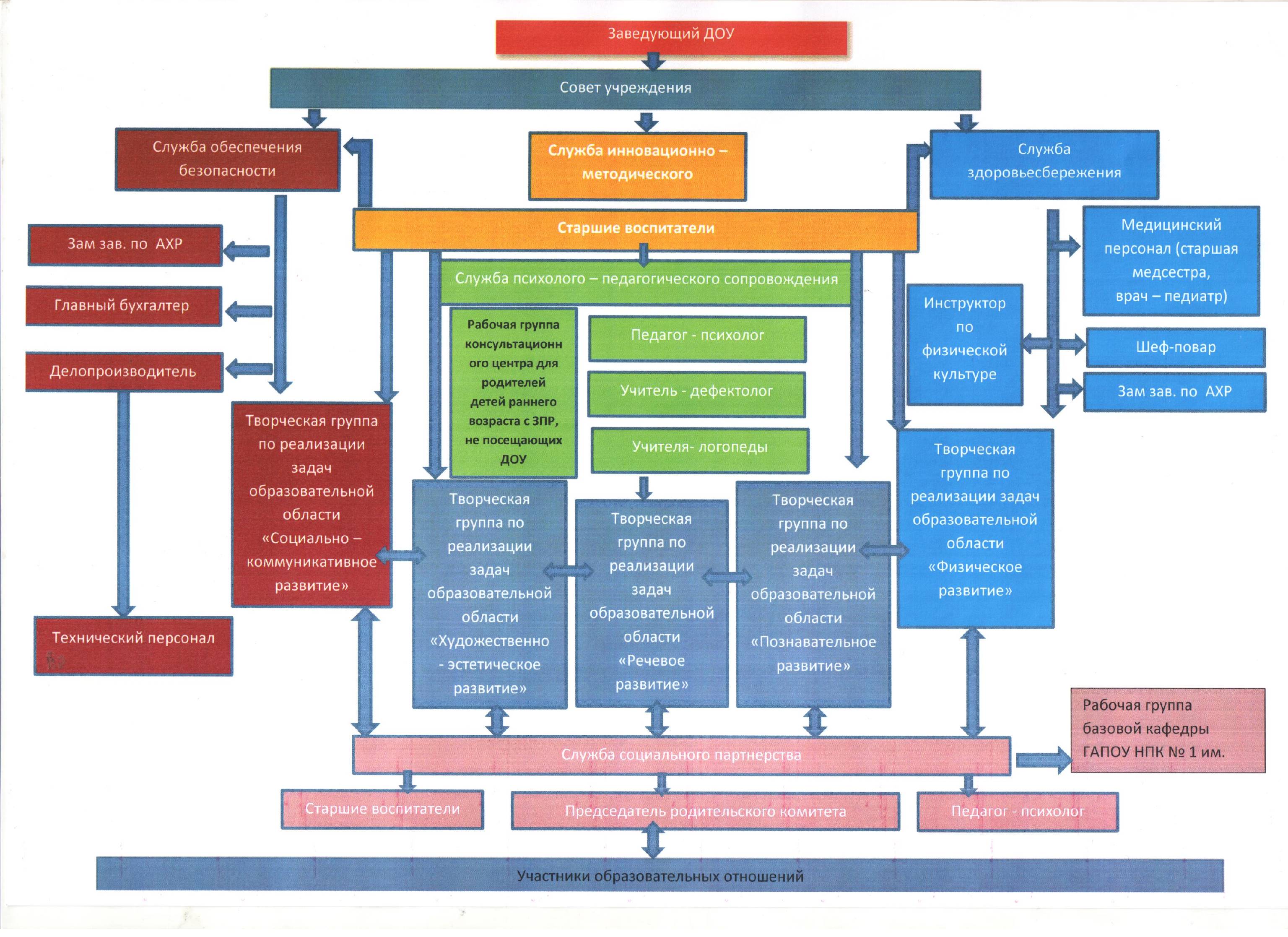 Кадровый потенциал ДОУСогласно штатному расписанию ДОУ укомплектовано на 100 %.На момент разработки Программы развития общее количество работников составляет 84 человек, из них:- административно - управленческий персонал – 4 человек,- педагогические работники - 42 человека,- младший обслуживающий персонал- 16 человек,- административно-хозяйственный персонал – 22 человек.Сведения о педагогических кадрах:Работоспособность педагогического коллектива  обусловлена  высоким  образовательным уровнем, возрастным  показателем (средний возраст  педагогов - 40   лет), готовностью  повышать свой  профессиональный уровень.   Педагогический коллектив в содружестве с родительской общественностью и социальными партнёрами готов реализовывать ФГОС ДО, решать задачи  реализации «Комплексного проекта модернизации образования в рамках приоритетного национального проекта «Образование».  Все педагоги регулярно проходят курсы повышения  квалификации в МКУ ДПО «ГЦОиЗ «Магистр», МКУДПО "ГЦРО", ГАУ ДПО НСО НИПКиПРО, НГПУ и др.В детском саду разработана система работы с молодыми специалистами в форме наставничества и  «Клуба молодого и начинающего педагога»Достижения за 2014-2019 гг.Таким образом, выявлены сильные стороны:Кадровая обеспеченность педагогами 100%;Постоянный кадровый состав на 67 %;Мобильность и активность  коллектива, стремление к самообразованию, к овладению современными образовательными технологиями;Педагогический коллектив активно участвует в конкурсном движении на разных уровнях.Слабые стороны:Возникают затруднения при  анализе   работы  ДОУ - система  мониторинга внутренней оценки качества образования требует корректировки;Снижение активности  педагогов по внедрению инновационных технологий, повышение  профессиональной компетентности педагогов через наставничество требует нахождение новых форм  мотивации педагогов и стимулированияАнализ образовательной политики и социального заказаОдним из основных принципов государственной политики в сфере образования является признание приоритетности образования (Федеральный закон «Закон об образовании в Российской Федерации» ст.3 п.1). На основании Федерального закона «Об образовании в Российской Федерации» ст.10п.4 дошкольное образование является первым уровнем образования и является полноправной его ступенью. Правительством РФ одобрена стратегия модернизации образования для новых ориентиров в образовательных и воспитательных целях ДОУ. Данная стратегия модернизации задает новые требования: результатом образования должно стать его соответствие в первую очередь целям опережающего развития. Дети должны быть вовлечены в исследовательские проекты, творческие занятия, спортивные мероприятия, в ходе которых они научатся понимать и  осваивать новое, быть открытыми и способными выражать собственные мысли и чувства, уметь принимать решения и помогать друг другу, формировать интересы и осознавать  свои возможности. Для достижения указанных результатов работа в ДОУ строилась по следующим направлениям:обеспечение открытости ДОУ и повышения роли всех участников образовательного процесса;обеспечение доступности дошкольного образования, равных стартовых возможностей каждому ребенку дошкольного возраста с учетом потребностей и возможностей социума;достижение нового современного качества дошкольного образования;повышение социального статуса ДОУ; повышение профессионализма педагогов ДОУ;поддержки семей, воспитывающих детей с особыми образовательными потребностями;На официальном сайте  независимой оценки государственных (муниципальных) учреждений bus.gov.ru.   в группе «организации, осуществляющие образовательную деятельность»  выделены следующие показатели по ДОУ : -  высокая оценка дана по критериям «доброжелательность, вежливость, компетентность работников организации»  - 89%   и «удовлетворенность качеством оказания услуг» - 89% - удовлетворительная оценка по критериям «открытость и доступность информации об организации» - 60 %   и  «комфортность условий предоставления услуг и доступности их получения» - 62 % Также проведенное анкетирование  среди родителей воспитанников показало, что ими высоко оценены: профессионализмом сотрудников - 87%;индивидуальный подход к ребенку – 78%организация работы по здоровьесбережению и физическому  развитию -  92%  художественно – эстетическому - 89%  и речевому развитию  89%критерии по созданию  развивающей  предметно – пространственной  среды – 65%познавательному развитию с применением современных программ и технологий – 62%по социально – коммуникативному развитию -  68%А также анкетирование показало, что  82% родителей готовы стать  активными участники образовательного процесса в ДОУ в качестве помощников и  советников.В целом проведенные исследования показали высокий уровень педагогической компетентности родителей, многие из них владеют достаточными психолого-педагогическими знаниями. Это означает, что требования таких родителей очень высоки, они ждут от ДОУ компетентной и адекватной информационно-консультативной помощи.Таким образом, необходимо  в дальнейшей работе детского сада обратить внимание  и разработать  план мероприятий:- по изменению и обновлению  развивающей предметно – пространственной среды, - по наибольшему  привлечению родителей к участию  в образовательной деятельности ДОУ, -  по   улучшению условий предоставления услуг и доступности их получения,- по использованию современных программ и технологий  в познавательном  развитии дошкольников. Также разработать  систему  взаимодействия с  социумом для более  доступной и открытой информации о ДОУ.Анализ результатов образовательного процессаСостояние здоровья и физического развития детейПравильное физическое развитие детей - одна из ведущих задач дошкольного учреждения. Хорошее здоровье, заложенное в дошкольном возрасте, является фундаментом общего развития человека. В период дошкольного детства у ребенка закладываются основы здоровья, долголетия всесторонней двигательной подготовленности и гармонического физического развития. В соответствии с данными анализа заболеваний  и реализации задач ДОУ по  здововьесбережению дошкольников и их физическому развитию была проведена следующая работаРабота с детьми:по формированию  жизненно необходимых двигательных умений и навыков с учетом их индивидуальных особенностей;по развитию  необходимых психофизических качеств  (ловкость, выносливость, гибкость, координация движений, ориентировка в пространстве);по воспитанию  потребности в ежедневных физических упражнениях, умению испытывать   «мышечную   радость», получать удовольствие от движений;по формированию потребности в здоровом образе жизни ,навыков охраны личного здоровья и бережного отношения к здоровью окружающих;по овладению некоторыми приемами первой медицинской помощи в случае травмы (ушиб, порез, ссадина, вызов неотложки);по формированию произвольного поведения, навыков самоорганизации, самостоятельности и самоконтроля.Работа с родителями:по формированию ответственного отношения    к    физическому развитию и воспитанию ребенка;по формированию потребности  семьи (родителей) в здоровом образе жизни, укреплении и сохранении здоровья через совместную двигательную деятельность;по обеспечению преемственности в оздоровлении и физическом воспитании детей в дошкольном учреждении и семье. Работа с педагогами: оказание  помощи в создании условий для полноценного развития психофизических качеств каждого ребенка группы; повышение педагогической компетентности по вопросам профилактики и снижения заболеваемости; повышение квалификации по оказанию первой медицинской помощи;обучение  методам и приемам индивидуального подхода к ребенку при проведении оздоровительных процедур,  умению правильно распределять физические нагрузки в течение дня в соответствии с состоянием здоровья своих воспитанников.  Организация работы по физическому развитию дошкольников проводилась в соответствии с задачами ООП ДОУ и  с санитарно-эпидемиологическими требованиями к устройству, содержанию и организации режима работы дошкольных образовательных учреждений СанПиН 2.4.1.3049-13.  В результате анализа состояния здоровья детей мы получили следующие данные. Показатели заболеваемости и групп здоровья воспитанниковТаким образом, в детском саду благодаря разработанной в ДОУ системе оздоровительных мероприятий с учётом индивидуальных особенностей состояния здоровья каждого ребёнка, процент детей с первой группой здоровья растет и стабильно держится процент детей со второй группой здоровья. В перечень оздоровительных мероприятий входят: гигиенические процедуры, витаминизация пищи, кварцевание, занятия физической культурой, разные виды оздоравливающе - коррекционных гимнастик, кислородный коктейль, иммунизация, систематические осмотры детей по показателям здоровья.Оздоровительно – спортивные  мероприятия.В соответствии  с режимом дня и сеткой НОД  в каждой группе    ведутся по 3  физкультурных занятия, одно из которых проводится на свежем воздухе, два в спортивном зале. Ежедневно проводятся разные виды гимнастик и закаливания. Организованы,  ставшие традиционными, спортивные праздники, досуги, развлечения: «Осень в Здоровеево», Спортивный праздник «Забавные игры», «Зима в Здоровеево», «День защитника Отечества» (спорт вместе с папами), «Весна в Здоровеево», военно-патриотическая игра: «Веселые старты», «Неделя Здоровья».	Детский сад является участником проекта МКУ ДПО «ГЦОиЗ «Магистр»  «Оптимизация здоровьесберегающей деятельности в ДОУ»Детский сад участвует в сетевом проекте района (МАДОУ д/с № 298, МКДОУ д/с № 348) «В здоровом теле – здоровый дух».Реализуется  парциальная программа дотеннисной подготовки дошкольников «Теннис до 8», в которой участвуют  дети старшего дошкольного возраста.Ведется дополнительное образование детей в области физического развития, организованное  спортивно–досуговым клубом «ТандЭм» («Каратэ», танцы)Деятельность оздоровительно-образовательного характера систематическая и комплексная, отвечающая потребностям ребенка в игре, движении, в познании своих физических возможностей, самореализации. Для сохранения здоровья ребенка объединены усилия всех воспитывающих ребенка взрослых: инструктора по физической культуре, родителей, воспитателей, старшей медицинской сестры, учителей-логопедов, педагога-психолога и музыкальных руководителей. Особое внимание уделяется в детском саду созданию здоровье сберегающей среды. Целенаправленная физкультурно-оздоровительная работа позволила нам достичь положительных результатов в снижении уровня заболеваемости дошкольников. Этому способствовали следующие факторы:медицинский кабинет, оснащённый медицинским оборудованием;наличие в штате инструктора по физической культуре, его правильная организация образовательной деятельности;индивидуальный подход к закаливанию детей в группах;регулярная диспансеризация в ДОУ;наличие спортивного зала, оснащенного необходимым спортивным оборудованием,наличие спортивной площадки для занятий детей на улице.Созданы условия для приобщения детей к традициям и ценностям здорового образа жизни, формирования привычки заботиться о своем здоровье. Освоению культуры здоровья способствуют следующие условия, созданные в ДОУ:развивающая предметно-игровая и физкультурно-оздоровительная среда (в каждой группе есть физкультурный уголок);благоприятный   психологический климат в педагогическом   коллективе   и   детских группах;взаимодействие всех сотрудников при решении задач  формирования у детей культуры здоровья;сотрудничество всех субъектов образовательного процесса. Из бесед с дошкольниками установлено, что у них формируется осознанное отношение к своему здоровью, потребность в здоровом образе жизни, дети активны в самостоятельном процессе познания мира.Опрос родителей показывает, что в воспитании детей 78 % отдают предпочтение здоровью и физическому развитию. Посещение спортивных секций выбрали 38% родителей.Таким образом, выявлены сильные стороны: в ДОУ выстроена система здоровьесбережения для всех участников образовательного процесса и созданы условия для обеспечения физического и психического благополучия каждого ребенка. Слабые стороны: в системе по здоровьесбережению для всех участников образовательного процесса не достаточно внимания уделено  организации совместных с родителями  мероприятий на базе ДОУ.Художественно-эстетическое развитиеОбразовательная деятельность по  направлению художественно - эстетическая  развитие, организованная  в детском саду,  является условием развития творческих способностей детей во всех возрастных группах. Задачи по развитию творческих способностей реализуются во время непосредственно образовательной деятельности, совместной деятельности  и  самостоятельной  деятельности дошкольников, развивающая среда способствует этому. Особую роль в становлении изобразительной деятельности детей играет развитие их художественного восприятия при ознакомлении с произведениями живописи, графики, скульптуры, декоративно-прикладного искусства. Воспитатели прививают детям чувства прекрасного, формируют умения замечать красивое в явлениях природы, в человеке и его труде, в произведениях искусства. Работа по этому направлению систематически проводится воспитателями, и  дети обогащают  знания, через полихудожественный подход и  посещая кружок «Волшебная кисточка», организованный спортивно–досуговым клубом «ТандЭм».     Педагогами  старших и подготовительных групп реализуется парциальная программа по развитию изобразительного творчества дошкольников на основе декоративно – прикладного искусства - «Палитра». В младших и средних группах   проходит совместная деятельность по программе художественно-эстетического развития детей 2–7 лет в изобразительной деятельности (формирование эстетического отношения к миру) «Цветные ладошки», автор  И.А. Лыкова.   Основная цель музыкального воспитания в детском саду – подготовка к школе эстетически воспитанного и развитого ребенка, умеющего эмоционально воспринимать содержание музыкального произведения, проникаться его настроением, мыслями, чувствами. Основные вопросы музыкально–эстетического развития дошкольников решает музыкальный руководитель, воспитателю отводится роль его помощника, но эти отношения характеризуются единством цели, в качестве которой выступает музыкальное  развитие ребенка как главного объекта педагогических отношений. Для обеспечения единства в понимании роли музыки в жизни детей музыкальный руководитель строит работу с родителями с учетом особенностей воспитания в семье.В детском саду  стало традицией проведение   музыкальных праздников, развлечений, музыкально–поэтических гостиных с участием родителей и приглашенных гостей.Еще одно направление,  реализующееся в образовательной области художественно – эстетическое развитие – художественная литература.Детская художественная литература играет огромную роль во всестороннем развитии ребёнка. Через чтение художественной литературы ребенок познает прошлое, настоящее и будущее мира, учится анализировать, в нем закладываются нравственные и культурные ценности. С помощью книг  развивается память, внимание, воображение, творческие способности. Художественная литература служит могучим, действенным средством умственного, нравственного и эстетического воспитания детей, она оказывает огромное влияние на развитие и обогащение детской речи.При реализации программы Развития 2014-2019 гг. много внимания уделялось именно  этому направлению.  За эти годы были реализованы проекты: «Приобщение к чтению художественной литературы как основа всестороннего развития детей дошкольного возраста»,  «Волшебница Книга», «В волшебном мире сказок».  Воспитателями пилотных групп, обозначенных для работы по этому направлению, были разработаны перспективные планы, проекты,  конспекты  различных мероприятий и проведены открытые показы. Вся работа организовывалась под руководством доцента, преподавателя психологии и детской литературы НГПУ, заведующего отделом психолого-педагогического сопровождения инклюзивного образования Яковенко Татьяны Дмитриевны.Таким образом, выявлены сильные стороны: педагоги ДОУ используют эффективные формы и методы работы по  художественно – эстетическому развитию дошкольников. Слабые стороны: не обобщен опыт работы по  инновационной деятельности педагогов пилотных групп по разделу  «Художественная литература» для  использования   в работе другими педагогами.Познавательное развитиеПознавательное развитие предполагает развитие интересов детей, любознательности и познавательной мотивации; формирование познавательных действий, становление сознания; развитие воображения и творческой активности; формирование первичных представлений о себе, других людях, объектах окружающего мира, о свойствах и отношениях объектов окружающего мира (форме, цвете, размере, материале, звучании, ритме, темпе, количестве, числе, части и целом, пространстве и времени, движении и покое, причинах и следствиях и др.), о малой Родине и Отечестве, представлений о социокультурных ценностях нашего народа, об отечественных традициях и праздниках, о планете Земля какобщем доме людей, об особенностях ее природы, многообразии стран и народов мира (ФГОС ДО п.2.6.). Средствами патриотического воспитания дошкольников является само окружение (природное, социальное) в котором они живут: художественная литература, музыка, изобразительное искусство, игра, труд и праздники.В результате педагогической работы сотрудников ДОУ в каждой группе создан патриотический уголок. Дети располагают знаниями о названии страны, ее географии, природе, символе, им известны имена героев России.  Это приобщает ребенка к своей национальной культуре, формирует уважение ко всем народам. Ведется работа по ознакомлению детей и родителей с Конвенцией о правах ребенка (в русле методики ознакомления с социальным миром). Воспитатели проводит для этого серию бесед, в процессе которых обсуждаются правила поведения и взаимоотношений. Подчеркивается гуманность устанавливаемых детьми правил (не обижать слабых, помогать друг другу, не жадничать, всегда говорить правду друг другу и др.) Для закрепления у дошкольников знаний об их правах и обязанностях, используются театрализованные игры, разыгрываются проблемные ситуации. С родителями темы о защите прав ребенка поднимаются на родительских собраниях, размещаются  рекомендации на информационных стендах.В рамках  реализации  задач познавательного развития были  разработаны и реализованы проекты: «Мир природы» - педагогический проект по экологическому воспитанию детей дошкольного возраста, «Моя Сибирь – мой край родной» - педагогический проект по патриотическому воспитанию детей старшего дошкольного возраста», «В поисках неизведанного» - педагогический проект по развитию познавательной активности и формированию интереса   детей старшего дошкольного возраста к исследовательской деятельности.Педагоги  вместе с  детьми и  их родителями ежегодно принимают участие в  проекте «Разделяй и сохраняй» новосибирской региональной общественной организации по защите и охране окружающей среды «Экологи». Они организуют  сбор макулатуры, пластиковых крышек и батареек.Таким образом, выявлены сильные стороны: педагоги  используют эффективные формы и методы работы в рамках образовательной области познавательное развитие  по  направлениям: «развитие сенсорной культуры»,  «первые шаги в математику», «исследуем и экспериментируем», «формирование  первичных представлений о себе, Малой Родине  и Отечестве», «ребенок открывает мир природы»Слабые стороны: недостаточно внимание уделяется интеллектуальному развитию дошкольников. Не используется новые направления и технологии  по развитию различных видов интеллекта: лингвистического, натуралистического, визуально-пространственного, телесно – кинестетического.Формирование представлений детей о многообразии стран и народов мира проходит через беседы и художественную литературу, РППС  не служит для расширения этих понятий. Речевое развитиеКонечная цель работы дошкольного учреждения по развитию речи детей состоит в формировании правильной литературной устной речи и отношения к ней как особой сфере действительности. Для достижения этой цели свои усилия педагоги направляют на развитие у детей связной речи, словаря, на освоение ими грамматически правильной речи и звуковой культуры, на подготовку и обучение их грамоте. По разделам ООП ДОУ: владение речью как средством общения и культуры, развитие связной, грамматически правильной диалогической и монологической речи, обогащение активного словаря, развитие звуковой и интонационной культуры речи, фонематического слуха, формирование звуковой аналитико-синтетической активности как предпосылки обучения грамоте, проходит планомерная  систематическая  работа. Использование нестандартных форм работы, современных методов активизации умственной и речевой деятельности, позволяет педагогам раскрыть творческий потенциал своих воспитанников.Для  расширенной работы по речевому  развитию дошкольников  разработана коллективом ДОУ и реализуется программа художественно – речевого развития «Зазеркалье».  В рамках этой программы педагоги активно используют технологию проектной деятельности. На момент написания программы  в ДОУ реализуются проекты:  «В поисках прекрасного…» (цель: приобщение детей старшего дошкольного возраста к чтению художественной литературы через знакомство с творчеством современных писателей),«В гостях у сказки» (цель: развитие речи детей младшего дошкольного возраста посредством театрализованной деятельности),  «Образ природы в произведениях писателей и поэтов», «Влияние художественной литературы на детское рассказывание и словотворчество», «В чудесном мире сказок» (цель: взаимодействие  с родителями по решению задач речевого развития).В ДОУ функционируют 2 группы компенсирующей направленности для детей с ЗПР,  ТНР  и  3 комбинированные  группы для детей с ТНР. Посещают эти группы  дети, имеющие заключение ПМПК и статус ОВЗ.  В  группах компенсирующей направленности для детей с ТНР и комбинированных группах большое внимание  уделяется развитию речевого творчества: сочинение повествовательных рассказов по игрушкам, картинам; составление описательных загадок об игрушках, объектах природы.Таким образом, выявлены сильные стороны: проектная деятельность, используемая педагогами  в художественно – речевом  развитии дошкольников,  расширяет рамки  возможностей для развития  творческой личности  ребенка с  активной   речевой  позицией.Слабые стороны: необходим пересмотр и  обновление  дидактического  материала для  ведения работы по развитию связной речи (картины, серии  картинок и др.) Социально-коммуникативное развитиеСоциально-коммуникативное развитие дошкольников  направлено на усвоение норм и ценностей, принятых в обществе, включая моральные и нравственные ценности; развитие общения и взаимодействия ребенка со взрослыми и сверстниками; становление самостоятельности, целенаправленности и саморегуляции собственных действий; развитие социального и эмоционального интеллекта, эмоциональной отзывчивости, сопереживания, формирование готовности к совместной деятельности со сверстниками, формирование уважительного отношения и чувства принадлежности к своей семье и к сообществу детей и взрослых в Организации; формирование позитивных установок к различным видам труда и творчества; формирование основ безопасного поведения в быту, социуме, природе (ФГОС ДО п.2.6.).Большое внимание педагоги  уделяют основой деятельности детей дошкольного возраста – игре. Для этого в ДОУ постоянно совершенствуется и обновляется развивающая предметно–пространственная среда, способствующая  развитию игровой деятельности. В рамках работы  базовой кафедры  ГАПОУ «Новосибирский педагогический колледж № 1  им. А.С. Макаренко» педагоги  совместно со студентами  колледжа разрабатывают новые составляющие  РППС соответствующие требованиям ФГОС ДО. Воспитатели  охватывают все виды игр в организации всех форм деятельности дошкольников: сюжетно-ролевые  и режиссерские игры, игровые импровизации и театрализация, игра-экспериментирование с различными предметами и материалами, дидактические игры, игры с готовым содержанием и правилами, подвижные игры и игры малой подвижности. В процессе  игровой деятельности педагоги развивают все компоненты детской игры, обогащают содержание детских игр и способы игрового взаимодействия детей, развивают воображение, творчество, интерес к игровому экспериментированию, воспитывают доброжелательные отношения между детьми.По разделу «Формирование основ безопасного поведения в быту, социуме, природе» в ДОУ ведется образовательная деятельность с детьми при участии родителей, сотрудников  ГИБДД  и ГУ МЧС, врачей МУЗ ГКБ  № 4 им. В. С. Гераськова. Образовательная деятельность  с дошкольникаминаправлена: на обогащение представлений о разнообразии источников и причин опасности в быту, на улице, в природе, о типичных ошибках, в ситуациях, опасных для жизни и здоровья (пожар, мороз, гроза, жаркое солнце, купание в незнакомом водоеме, переход по льду, контакты с бездомными животными и пр.); представления о последствиях неосторожных действий (ушиб, обморожение, ожог, укус и пр.); освоение правил поведения на улице, при переходе проезжей части дороги; знание сигналов светофора, указателей перехода улицы, остановок транспорта; правила поведения с незнакомыми людьми: вступать в общение только в присутствии и с разрешения родителей, не принимать угощения, подарки от незнакомых людей без согласия родителей, не открывать дверь чужим людям и пр.В ДОУ разработано комплексное психолого-педагогическое сопровождение ребенка, обеспечивающее развитие индивидуальных особенностей. Успешно работает служба психолого – педагогического сопровождения и служба социального партнерства, в деятельность которых входит профилактика, коррекционная работа и обеспечение связи с социумом. Наиболее значимо ведется работа с детьми «группы риска», оказание социально-психологической помощи семьям. В ДОУ создан  «Центр ранней помощи», в задачу   которого входит оказание  психолого – педагогической консультативной помощи родителям по вопросам развития, воспитание и обучения детей раннего возраста.Таким образом, выявлены сильные стороны: привлечение  всех участников образовательных отношений  к решению задач по социально-коммуникативному развитию дошкольников.Слабые стороны:Используемые формы и средства  требуют постоянного обновления и пополнения.  Концепция развития ДОУВ настоящее время одним из наиболее перспективных направлений в системе дошкольного образования является поиск путей  для создания единого открытого образовательного пространства, обеспечивающего  доступность и высокое качество дошкольного образования, в условиях реализации ФГОС ДО. Это предполагает существование между участниками образовательных  отношений сотрудничества и партнерства, предусматривает в своей основе личностно-ориентированную модель образования, нацеливает работников образовательных учреждений на творческое отношение к своей деятельности, формирует у них потребность к постоянному саморазвитию и самостановлению. Миссия детского сада – в объединении усилий участников образовательных  отношений для создания условий, способствующих полноценному развитию ребёнка, раскрывающих и сохраняющих его индивидуальность и способствующих формированию таких характеристик и достижений, которые обеспечат ему успешность сегодня и в будущем. создание условий для свободного выбора детьми деятельности, участников совместной деятельности;создание условий для принятия детьми решений, выражения своих чувств и мыслей;создание условий для доброжелательных отношений между детьми;недирективная  помощь детям, поддержка детской инициативы и самостоятельности в разных видах деятельности;уважительное отношение к каждому ребёнку, к его чувствам и потребностям.Это будет обеспечиваться реализацией инновационных образовательных технологий, высоким профессионализмом педагогов, построением образовательного процесса в формах и методах, соответствующих возрастным и индивидуальным особенностям дошкольников, с учетом интересов, потребностей и возможностей ребенка и его семьи, организацией сетевого взаимодействия с различными социальными институтами на основе индивидуализации, открытости и сотрудничестве.Философия жизнедеятельности МКДОУ д/с № 406 комбинированного вида «Аленка»Философия – это понимание смысла жизнедеятельности ДОУ через особую систему знаний и ценностей.• ИндивидуализацияКаждый участник образовательного процесса в нашем ДОУ рассматривается как уникальная, неповторимая, своеобразная личность со своими особенностями, возможностями и интересами., поэтому мы стремимся создавать условия для раскрытия потенциала и индивидуальных особенностей каждой личности.• Открытость Педагоги в ДОУ делятся опытом, информацией, идеями, открыто обсуждают проблемы и находят вместе решения, их действия корректны и носят поддерживающий характер. Педагоги и родители открыто делятся информацией, обсуждают проблемы, соблюдая конфиденциальность. Комментарии педагогов корректны и носят оптимистичный, позитивный, поддерживающий характер.• Сотрудничество Для ДОУ характерен постоянный поиск партнеров и выстраивание профессиональных взаимовыгодных связей. ДОУ открыто взаимодействует с другими образовательными учреждениями, учреждениями культуры, предприятиями бизнеса, СМИ. Организует образовательные услуги для детей посещающих ДОУ, так и для детей не посещающих ДОУ.• ЗдоровьеЗдоровье – мы понимаем как, гармонию психического, физического и эмоционального состояния человека. Мы стремимся, чтобы здоровый образ жизни стал стилем жизни каждого участника образовательного процесса. Это обеспечивается здоровьесберегающими технологиями, разработкой и реализацией новых программ и проектов.• Профессионализм и высокое качество образовательных услугПедагоги нашего ДОУ стремятся в совершенстве овладеть профессиональными знаниями и умениями. Это достигается непрерывным обучением и постоянным повышением профессиональных компетенций в разных формах• ИнновационностьПедагоги стремятся узнавать и осваивать новые, современные технологии уместно, деликатно, квалифицированно их интегрировать в жизнедеятельность ДОУ.• Разнообразие, отличия, вариативностьПедагоги нашего ДОУ не стремятся к унификации и однообразию, а ценят разнообразие и отличия. Это достигается постоянным поиском интересных неповторяющихся идей, форм, методов организации и ведения образовательного процесса.Образ выпускника дошкольного образовательного учрежденияВ ФГОС ДО обозначены в качестве целевых ориентиров требования ккомпетенциям воспитанников, которые представляют собой социально-нормативные возрастные характеристики возможных достижений ребенка на этапе завершения уровня дошкольного образования. Данные характеристики являются ориентиром для всех образовательных учреждений. Мы же в своем ДОУ создаем условия для формирования таких характеристик и достижений, которые обеспечат ребенку успешность сегодня и в будущем.  Наш выпускник – здоровый, физически подготовленный ребенок, способный эффективно адаптируясь, саморазвиваться в социальном пространстве на основе сложившейся системы ценностных ориентаций, опирающихся на общечеловеческие ценности. Способность вписываться в новые условия проявляется в готовности личности выпускника к социальному взаимодействию, к разрешению элементарных проблем и к работе с различными источниками информации. Основные характеристики присущие нашему выпускнику:Самостоятельность и инициативность.  У ребёнка заложены основы для проявления личной инициативы в различных видах деятельности. Он обладает творческим мышлением и способен действовать не по шаблону, а достигать цели альтернативным способом. Ребёнок способен самостоятельно ставить проблему, добывать необходимую информацию для её решения, применять полученные знания в практической деятельности.Ответственность и самоконтроль. Ребёнок обладает навыками самоконтроля, умеет планировать, принимать решения и брать ответственность за них на себя, в том числе и по отношению к другим людям. Ребёнок понимает значимость своих действий. Умеет брать на себя такие обязанности, которые соответствуют его уровню развития и которые он может выполнить.Чувство уверенности в себе и позитивная самооценка. Ребёнок обладает способностью составлять собственное мнение о себе и других людях, давать характеристику своим и чужим поступкам. Ребёнок признает за собой и за другими право быть непохожими, со своими интересами, привычками, умениями, а также национальными особенностями. Он знает свои сильные стороны, имеет опыт преодоления трудностей, обладает чувством собственного достоинства, а также имеет установку на положительное отношение к миру и другим людям.Ребёнок овладевает начальными представлениями о ценности своего здоровья и необходимостью вести здоровый образ жизни. Он подвижен, вынослив, может контролировать свои движения и управлять ими.Социально-коммуникативное развитие. У ребёнка сложились надёжные доверительные отношения с родителями, педагогами. Он умеет устанавливать прочные дружеские взаимоотношения со сверстниками. Ребёнок проявляет любознательность в познании окружающего мира. Он умеет получать знания через собственный опыт: исследования, игру, взаимодействие.В любой момент ребёнок способен проявить сострадание, милосердие, оказать помощь другому человеку. Ребёнок не боится решать проблемы самостоятельно или обращаться за помощью к сверстникам.Использует речь для выражения своих мыслей, чувств и желаний. У ребёнка развито умение и привычка слушать собеседника, делиться своими мыслями и точкой зрения. Он обладает первичными навыками публичного выступления.Выпускник детского сада обладает начальными знаниями о правилах и нормах жизни в семье, детском саду, обществе в целом, приобретает основы правового поведения.Независимое и критическое мышление. Ребёнок обладает способностью самостоятельно мыслить, логически рассуждать, обладает навыками простейшего абстрагирования, умеет самостоятельно искать ответы на возникающие вопросы.Выпускник способен к принятию обоснованных решений (отклонить, согласиться или отложить) исходя из анализа собственного опыта и мнения собеседников, обладает гибкостью суждений. Образ педагога дошкольного образовательного учрежденияКлючевым условием для формирования компетенций ребенка является педагог со своими особыми компетенциями. Универсальные требования к педагогу сформулированы в  профессиональном стандарте педагога (приказ Министерства труда и социальной защиты Российской Федерации № 544н от «18» октября 2013г.) и в ФГОС ДО, представленные в виде трудовых действий, необходимых умений, знаний и других характеристик.Поэтому, для нашего ДОУ характерна следующая модель педагога детского сада (как желаемый результат):Профессионализм: •	имеет необходимую педагогическую и психологическую подготовку; •	владеет основами необходимых знаний и умений согласно нормативным документам; •	свободно ориентируется в современных психолого-педагогических концепциях обучения, воспитания и здоровье формирования, использует их как основу в своей педагогической деятельности; •	владеет умением планировать и оценивать уровень развития детей своей группы; •	умело использует элементарные средства диагностики и коррекции индивидуальных особенностей детей при реализации дифференцированного подхода; •	владеет педагогической техникой: речью, умением сконцентрировать внимание детей на решение педагогических задач, используя личностно-ориентированную модель взаимодействия с детьми; •	проявляет творчество и интерес к педагогической деятельности; •	умеет работать с техническими средствами обучения, видит перспективу применения ИКТ в образовательном процессе; •	стимулирует активность детей в образовательной деятельности, их увлеченность познавательными и практическими заданиями, их потребность в самостоятельном добывании знаний, потребность к творческой переработке усвоенного материала; •	реализует систему комплексного психолого-медико-педагогического сопровождения воспитанников и их родителей; •	владеет способами оптимизации образовательного процесса путем включения в него новых форм дошкольного образования, расширения перечня дополнительных образовательных и оздоровительных услуг. 2. Проявление организационно-методических умений: •	использует в работе новаторские методики; •	включает родителей в деятельность, направленную на создание условий, способствующих развитию, оздоровлению и воспитанию их детей; формирует у родителей позитивное отношение к овладению знаниями педагогики и психологии; •	владеет навыками анализа, прогнозирования и планирования своей деятельности. 3. Личностные качества: •	четко представляет себе цели и задачи, стоящие перед современным образованием, стремится к максимальному личному вкладу в скорейшее осуществление прогрессивных преобразований; •	имеет четко выработанную жизненную позицию, не противоречащую моральным нормам общества; •	обладает развитой эмпатией: эмоциональной отзывчивостью на переживание ребенка, чуткостью, доброжелательностью, заботливостью, тактичностью; •	владеет педагогическим тактом, умеет сохранять личное достоинство, не ущемляя самолюбия детей, их родителей, коллег по работе; •	обладает рефлексивными умениями: умением размышлять над причинами успехов и неудач, ошибок и затруднений в воспитании и обучении детей; •	креативен; •	воплощает идеи гуманизации педагогического процесса; •	развивает коммуникативно-адаптивные механизмы своей личности и личности ребенка с целью успешной интеграции в социуме; •	ведет работу по организации тесного взаимодействия медико-педагогического персонала учреждения, родителей и социума.  Модель будущего детского сада     (как желаемый результат)Модель нового модернизированного дошкольного образовательного учреждения  представляет собой единое открытое образовательное пространство, обеспечивающее  доступность и высокое качество дошкольного образования, в условиях реализации ФГОС ДО.Детский сад будущего - самоорганизующуюся система, способная выявитьпотенциалы своего развития, а именно, возможности:- полноценного развития ребёнка, его ранней актуализации индивидуальных способностей детей в условиях предоставления им свободы выбора деятельности, - учета потребностей родителей и формирование доверительных отношений и конструктивного взаимодействия. - создания методических объединений и творческих групп педагоговдетского сада и представителей образовательных организаций (МКУ ДПО «ГЦОиЗ «Магистр», МКУДПО "ГЦРО", ГАУ ДПО НСО НИПКиПРО, институт детства НГПУ, ГБУ НСО «ОЦДК», Новосибирский педагогический колледж  №1 им. А. С. Макаренко), позволяющих выстроить развитие  образовательной организации по новым направлениям.- высокой конкурентоспособности образовательного учреждения путем включения в педагогический процесс новых форм дошкольного образования, а также расширения сферы образовательных услуг, предоставляемых воспитанникам и неорганизованным детям населения;- обновления  развивающей предметно–пространственной среды, способствующей реализации всех компонентов образования и воспитания детей  в соответствии с требованиями ФГОС ДО.- совершенствования системы ВСОКО и  управления качеством ведения образовательного процессаМы предполагаем, что в результате реализации Программы развития должныпроизойти существенные изменения в следующих направлениях:•	 В  работе педагогов будут использоваться различные педагогические технологии, позволяющие улучшить качество  образования в ДОУ, повысить профессиональную компетентность  педагогов.•	В ДОУ будет создана комфортная здоровьесберегающая среда, способствующая сохранению и укреплению физического и психического здоровья всех участников образовательного процесса.•	Компетенции выпускников детского сада будут гарантировать ему способность интеллектуально саморазвиваться в социальном пространстве на основе сложившейся системы ценностных ориентаций, проявлять инициативу и самостоятельность в разных видах деятельности.•	Будет разработана система мониторинга качества образования, которая позволит осуществлять оценку динамики ключевых составляющих качества образования, включая качество основных и управленческих процессов, качество реализации основной общеобразовательной программы; оценку качества образовательных достижений воспитанников и оценку качества образовательного процесса•	 Обновленная предметно-развивающая среда ДОУ будет способствовать реализации нового содержания дошкольного образования и достижению новых образовательных результатов.•	Система взаимодействия с родителями будет учитывать новые потребности родителей, возможность их  активного взаимодействия  с  ДОУ, индивидуальный подход к каждой семье.•	Созданная  система сетевого взаимодействия и социального партнерства ДОУ будет обеспечивать повышение качества образования в  ДОУ, повышение имиджа учреждения в образовательном сообществе города и области.Стратегия развития дошкольного образовательного учрежденияСтратегическая цель программы: создание условий для получениякачественного дошкольного образования и обеспечение позитивной социализации каждого ребенка в условиях социальной ситуации современного общества, в соответствии с их возрастными и индивидуальными особенностями, Тактические цели развития:2. Совершенствование системы управления образовательной, инновационной и финансово-экономической деятельностью учреждения.3. Обеспечение доступности дошкольного образования, достаточно необходимого уровня развития в соответствии с возрастом и индивидуальными особенностями каждого ребенка дошкольного возраста с учетом потребностей и возможностей социума.4.  Модернизация процесса повышения квалификации и переподготовкипедагогических работников с целью гарантированного обеспечения профессионального уровня педагогов.5. Совершенствование системы социального партнерства ДОУ с общественными и некоммерческими организациями региона.6. Укрепление и развитие воспитательного потенциала в социокультурном пространстве МКДОУ на основе взаимодействия с родителями и социальными партнерами.Создание единого образовательного пространства на основе использования новейших информационно-коммуникационных технологий.Обновление и пополнение материально-технической базы учреждения в соответствии с требованиями к развивающей предметно- пространственной среде.  Механизм реализации Программы РазвитияМеханизмом реализации программы Развития ДОУ является составляющие ее проекты и программы.Научно-методическое и организационное сопровождение реализации проектов программы будут осуществлять рабочие группы, созданные из числа администрации, педагогов, родителей воспитанников,  представителей общественных организаций и учреждений социального партнёрства. Разработанная в Программе концепция развития ДОУ будет использована в качестве основы при постановке тактических и оперативных целей при разработке годовых планов.Мероприятия по реализации проектов и программ включаются в годовой план работы образовательной организации.Подведение итогов, анализ достижений, выявление проблем и внесение корректировок в программу будет осуществляться ежегодно на итоговом педагогическом совете, рассматриваться на родительских собраниях и представляться через Публичный доклад заведующего ДОУ ежегодно. Предполагается организация и проведение серии семинаров, способствующих психологической и практической готовности педагогического коллектива к деятельности по реализации проектов.Критерии оценки эффективности и реализации  Программы Развития ДОУСогласованность основных направлений и приоритетов программы с федеральными, региональными и муниципальными нормативно-правовыми документами в области образования.Реализация учреждением ФГОС дошкольного образования.Рост личностных достижений всех субъектов образовательного процесса.Мадернизация материально-технической  базы учрежденияУдовлетворенность всех участников образовательного процесса уровнем и качеством предоставляемых ДОУ услуг.Стабильность коллектива и приток молодых специалистов                 5. Основные направления Программы Развития ДОУОбеспечение охраны и укрепления физического и психического здоровья воспитанников на основе научно обоснованных технологий.Обеспечение возможности самореализации личности дошкольника, создание условий для успешной социализации и гражданского становления личности воспитанников.Развитие  потенциала педагогического коллектива  и кадровое обновление.Совершенствование структуры управления ДОУ.Взаимодействие  с семьями воспитанников и социальными партнерами.Этапы реализации Программы Развития ДОУУправление реализацией программы осуществляется заведующим МКДОУ д/с № 406.Корректировка программы осуществляется Управляющим  советом Учреждения, согласовывается с Педагогическим советом и утверждается  заведующим МКДОУ д/с № 406. Зав. д/с № 406                                                      Литвиченко С.А.Наименование ПрограммыПрограмма развития муниципального казенного дошкольного образовательного учреждения «Детский сад  № 406 комбинированного вида «Аленка» на 2020/ 2024 годыОтветственный исполнитель программыМуниципальное казенное дошкольное образовательное учреждение «Детский сад № 406 комбинированного вида «Аленка»Основания для разработки программыФедеральный закон от 29 декабря 2012 года № 273-ФЗ «Об образовании» в Российской Федерации; Постановление Правительства РФ от 26 декабря 2017 г. № 1642«Об утверждении государственной программы Российской Федерации «Развитие образования»;Приказ Министерства образования и науки РФ от 17 октября 2013 г. № 1155 «Об утверждении федерального государственного образовательного стандарта дошкольного образования»;Концепция содержания непрерывного образования (дошкольное и начальное звено), (утверждена ФКС по общему образованию МО РФ 17.06.2003).Концепция долгосрочного социально-экономического развития Российской Федерации на период до 2020 года (утверждена Постановлением Правительства РФ от 17.02.2008 № 1662-р);Распоряжение Правительства РФ от 8 декабря 2011 г. № 2227-р «О Стратегии инновационного развития РФ на период до 2020 г.»;Приказ Министерства образования и науки РФ от 30.08.2013 г. № 1014 «Об утверждении Порядка организации  и осуществления образовательной деятельности  по основным  общеобразовательным программам – образовательным программам дошкольного образования».СанПиН 2.4.1.3049-13 Санитарно-эпидемиологические требования к устройству, содержанию и организации режима работы дошкольных образовательных организаций; Приказ от 18 октября 2013 года № 544н Об утверждении профессионального стандарта "Педагог (педагогическая деятельность в сфере дошкольного, начального общего, основного общего, среднего общего образования) (воспитатель, учитель)" С изменениями на 5 августа 2016 года;  Государственная программа Новосибирской области «Развитие образования, создание условий для социализации детей и учащейся молодежи в Новосибирской области на 2015-2025 годы» (утверждена постановлением правительства НСО от 31.12.14 №576-п);Постановление мэрии г. Новосибирска № 4767 от 20.10.2017 г. «О муниципальной программе «Развитие сферы образования города Новосибирска» на 2018 - 2021 годы (с изменениями на 29 декабря 2018 года)Приказ ГУО мэрии г. Новосибирска от 14.01.2014 г. № 13-д «Об экспертизе Программ Развития ОУ»Устав МКДОУРазработчики программыРабочая группа в составе:Литвиченко С.А., заведующий д/с №406Ларионова Л.А.., старший воспитатель д/с № 406Липатова Т.А., старший воспитатель д/с № 406Цель программыСоздание единого открытого образовательного пространства, обеспечивающего  доступность и высокое качество дошкольного образования, в условиях реализации ФГОС ДО.Задачи программыСовершенствовать работу методической службы через внедрение новых педагогических технологий для повышения профессиональной компетентности  педагогов в соответствии с требованиями профессионального стандарта.Совершенствовать условия для охраны и укрепления физического и психического здоровья детей, в том числе и для детей с особыми образовательными потребностями, в соответствии с их возрастными и индивидуальными особенностями и склонностями Способствовать  развитию способностей и творческого потенциала, инициативы и самостоятельности  каждого ребенка как субъекта отношений с самим собой, другими детьми, взрослыми и миром через реализацию программ части формируемой участниками образовательных отношенийУсовершенствовать  систему мониторинга внутренней оценки  качества образованияОбеспечить обновление предметно-развивающей среды ДОУ, способствующей реализации нового содержания дошкольного образования и достижению новых образовательных результатов.Модернизировать систему эффективного взаимодействия ДОУ и семьи, способствующую повышению качества образовательной работы дошкольного образования.Усовершенствовать  систему сетевого взаимодействия и социального партнерства ДОУ, способную удовлетворить потребности каждого субъекта этого взаимодействия и  положительно повлиять на повышение  качества образования.Этапы и сроки реализации программыПрограмма реализуется в три этапа:     1 этап: январь 2020- декабрь 2020 гг. Подготовительный.(Проблемно-ориентированный анализ) Цели и задачи: - анализ комплекса условий, имеющихся в ДОУ для совершенствования условий реализации ФГОС дошкольного образования; - выявление проблемных зон и «точек развития»; - определение стратегии и тактики изменений.      2 этап: январь 2021- декабрь 2023гг. Практический (Деятельностный). Цели и задачи: Создание единого открытого инновационного образовательного пространства, обеспечивающего  доступность и высокое качество дошкольного образования, в условиях реализации ФГОСДО.     3 этап: январь 2024 - декабрь 2024 г. Рефлексивный.  (Обобщающий)Цели и задачи: Оценка эффективности выполненной работы.  Внедрение и распространение опыта.  Корректировка стратегий развития образования в ОУ.Программы и проекты реализации Программы развития«Организация инновационной деятельности педагогов через модернизацию системы стимулирования»;«Педагогический проект по здоровьесбережению через  сетевое  взаимодействие ДОУ «В здоровом теле – здоровый дух»;«Интеллектуальное развитие дошкольников в условиях ДОУ»;«Модернизация  системы  внутренней оценки качества образования в МКДОУ д/с № 406 «Алёнка»;«Развитие сетевого взаимодействия как эффективный способ повышения качества образования в  МКДОУ д/с № 406«Алёнка»;«Оптимизация системы взаимодействия ДОУ и семей, воспитывающий детей с особыми образовательными потребностями»;  «Приобщение к чтению художественной литературы  как основа всестороннего развития детей дошкольного возраста».Исполнители Программы Администрация ОУКоллектив ОУСубъекты образовательных отношений: воспитанники, родители воспитанников (законные представители), социальные партнеры.Объем и источники финансированияСредства муниципального бюджета;Привлечённые средства, спонсорская помощь.Основные направления расходования средств программы:Корректировка реализуемых и внедрение новых образовательных программ; коррекционных программ, вариативной части образовательной программы, методических рекомендаций по реализации содержания образовательных областей;Поддержка инновационных педагогических проектов по  реализации содержания образовательных областей;Развитие материально-технической базы.Ожидаемые конечные результаты реализации программы В  работе педагогов используются различные педагогические технологии, позволяющие улучшить качество  образования в ДОУ, повысить профессиональную компетентность  педагогов.В ДОУ создана комфортная здоровьесберегающая среда, способствующая сохранению и укреплению физического и психического здоровья всех участников образовательного процесса.Компетенции выпускников детского сада гарантируют ему способность интеллектуально саморазвиваться в социальном пространстве на основе сложившейся системы ценностных ориентаций, проявлять инициативу и самостоятельность в разных видах деятельности.Разработана система мониторинга качества образования, которая позволит осуществлять оценку динамики ключевых составляющих качества образования, включая качество основных и управленческих процессов, качество реализации основной общеобразовательной программы; оценку качества образовательных достижений воспитанников и оценку качества образовательного процесса Обновленная предметно-развивающая среда ДОУ способствует реализации нового содержания дошкольного образования и достижению новых образовательных результатов.Система взаимодействия с родителями учитывает  новые потребности родителей, возможность их  активного взаимодействия  с  ДОУ, индивидуальный подход к каждой семье.Созданная  система сетевого взаимодействия и социального партнерства ДОУ обеспечивает повышение качества образования в  ДОУ, повышение имиджа учреждения в образовательном сообществе города и области.Система организации контроля реализации программы, периодичность отчета исполнителей, срок предоставления отчетных материаловОтражение Плана мероприятий контроля в годовом плане ДОУ, в тематике педагогических советов – в течение года;Оформление Отчетов о мероприятиях по реализации Программы и результатах внедрения в наглядной форме – ежеквартально на методическом стенде;Публикации на сайте ДОУ - ежемесячно;Отчет Педагогического совета перед Родительским комитетом - в конце учебного года;Участие в методических мероприятиях различного уровня – в соответствии с планом.НаправлениеХарактеристика направленияПолноенаименование:муниципальное казенное дошкольное образовательное учреждение города Новосибирска «Детский сад № 406 комбинированного вида «Аленка»СокращенноеофициальноенаименованиеМКДОУ д/с № 406 Аленка (далее ДОУ)Типказенное дошкольное учреждение.Виддетский сад комбинированного вида1 корпусАдрес: 630078 2-й Пер. Пархоменко, 14Телефон/факс (383) 351-63-25Электронная почта: ds_406_nsk@nios.ruОфициальный сайт: ds406nsk.edusite.ruРежим работы:  понедельник - пятница с 7.00 до 19.00.Финансирование – бюджетное, внебюджетное.Проектная мощность учреждения при строительстве 6 групп, 110 мест.Фактическая мощность - 150 детей.2 корпусАдрес: 630078 ул. Ватутина, 11/1Телефон/факс (383) 351-65-69, 351-68-67Электронная почта: ds_406_nsk@nios.ruОфициальный сайт: ds406nsk.edusite.ruРежим работы:  понедельник - пятница с 7.00 до 19.00.Финансирование – бюджетное, внебюджетное.Проектная мощность учреждения при строительстве 10 групп, 185 мест.Фактическая мощность - 270 детей.Юридический и почтовый адрес630078,Российская Федерация, г. Новосибирск, 2-й Пер. Пархоменко, 14Введен в эксплуатацию1 корпус - 17.10.1994г.2 корпус - 13.10.2011г.Лицензия наобразовательнуюдеятельностьВ настоящее время детский сад работает по  лицензии на право ведения образовательной деятельности № 7677, выданной 10.07. 2012 г.Учредительдепартамент образования мэрии города НовосибирскаРежим работыпятидневная рабочая неделя с 7 ч. 00 мин. до 19 ч. 00 мин., кроме субботы и воскресенья, праздничных дней.НаправлениеХарактеристика направленияОсновной структурной единицей ДОУ является группа детейВ 1 корпусе МКДОУ функционирует 6 возрастных групп:1 группа раннего возраста (1,5 – 3 года), 3 общеразвивающие группы (3 – 7 лет), 1 комбинированная группа для детей с ТНР (для детей 5-6 лет), 1 группа компенсирующей направленности для детей с тяжелыми нарушениями речи (5 – 7 лет).Во 2 корпусе МКДОУ функционирует 10 возрастных групп:1 группа раннего возраста (1,5 – 3 года), 5 общеразвивающих групп (3 – 7 лет), 2 группы комбинированной направленности для детей с ТНР, 1 компенсирующей направленности для детей с ТНР (5 – 7 лет), 1 группа компенсирующей направленности для детей с ЗПР (5 – 7 лет). Плановая наполняемость ДОУ451 ребенокВозраст детей/Первый корпус Второй корпус            направленность группКоличество групп и детейКоличество групп и детейот 1,5 года до 3-х лет1 группа -  22 ребенка1 группа - 25 детейот 3-х лет старше, посещающих общеобразовательные группы3 группы -  99 детей5 групп – 165 детейот 3-х лет старше, посещающих комбинированные группы 1 группа – 29 детей 2 группы – 61 ребенокот 3-х лет старше, посещающих группы компенсирующей направленности1 группа - 21 ребенок2 группы - 39 детейИнфраструктура ДОУ:музыкальный зал - 2;спортивный зал - 1;методический кабинет - 2;медицинский кабинет - 2;логопедический кабинет - 3;кабинет  психолога - 1;ИЗО кабинет - 1;зимний сад – 1.Фонд библиотеки:методическая литература,справочная литература,научно-популярная литература,развивающая литература,детская художественная литература.Информационные ресурсы:Сайт ДОУhttp://ds406nsk.edusite.ru/, Официальный сайт для размещения информации о государственных (муниципальных) учрежденияхhttps://bus.gov.ru/pub/homeНовосибирский институт мониторинга развития образования http://nimro.ru/Технические ресурсы:6 компьютеров, 3 ноутбука, 2 проектора, интерактивная доска, 7 принтеров, 3 ламинатора,  3 телевизора, 3 музыкальных центра,сеть Интернет.Основная образовательная программаОсновная образовательная программа дошкольного образования  «В мире друзей»Примерная основная образовательная программа«Детство» (Т.И. Бабаева, А.Г. Гогоберидзе, З.А. Михайлова и др.)Адаптированная основная образовательная программаДля детей с тяжелыми нарушениями речиДля детей с задержкой психического развитияДля детей с расстройством аутистического спектраДля детей с умственной отсталостьюВариативные программыПрограмма художественно – речевого развития дошкольников «Зазеркалье», разработана коллективом ДОУ; «Теннис до 8» - программа дотеннисной подготовки дошкольников, разработана коллективом ДОУ; «Палитра» по развитию изобразительного творчества дошкольников на основе декоративно – прикладного искусства, разработана коллективом ДОУ;Парциальная программа художественно-эстетического развития детей 2–7 лет в изобразительной деятельности (формирование эстетического отношения к миру) «Цветные ладошки», автор  И.А. Лыкова.Образовательныйценз:высшее профессиональное образование - 20 человек;среднее специальное образование - 21 человек.Квалификационные характеристики:высшая квалификационная категория - 10 педагогов;первая квалификационная категория - 22 педагога;соответствие занимаемой должности –1 педагог;без категории – 9 педагогов.Педагогический стаж:до 3х лет -  3 человека;с 3 до 5 лет - 2 человека;с 5 до 15 лет – 23 человекас 15 до 20 лет -  9 человек;свыше 25 лет –4 человека.Специалисты:2 старших воспитателя;2 музыкальных руководителя;1 инструктор по физической культуре;4 учителя-логопеда;1 педагог- психолог;1 учитель-дефектолог.2014-2015 уч. г.XV городская детско-юношеская художественная выставка-конкурс «Мир без атомных катастроф»ЛауреатВсероссийский конкурс рисунков «Дети России за мир»УчастникиВсероссийский творческий конкурс «Зимняя сказка»УчастникиГородской конкурс детских рисунков «Обложка для моей любимой книжки»УчастникиГородской  творческий конкурс «Дорога будущего глазами детей – 2015»УчастникиОбластной фестиваль сказок и легенд «Сибирские соболята-2015»Участники2015-2016 уч. г.Фольклорный фестиваль-конкурс «Собирайся, народ, в наш веселый хоровод!»Победители в номинации «Народная песня»XV городская детско-юношеская художественная выставка-конкурс «Мир без атомных катастроф»Победитель в направлении «Изобразительное и прикладное творчество»Городской конкурс творческих работ педагогов и детско-родительских работ «Профессия воспитателя: высокое призвание»Победитель  в номинации «Детско-родительская работа «Мой любимый педагог»Лауреат в номинации «Детско-родительская работа «Мой любимый педагог»Педагоги победители районного этапаОбластной конкурс творческих работ «Русский язык – герой нашего времени»Первое местоПрофессиональный конкурс презентаций «Большое чтение в моей библиотеке» в рамках Международной программы «Большое чтение в Новосибирской области: Мир сказки»Второе местоГородской конкурс проектов «Инновации в образовании»Лауреаты Фестиваль-конкурс детских тематических проектов «Питание и здоровье»Третье место в районном этапеГородской смотр-конкурс «Дети - безопасность - дорога» среди муниципальных дошкольных образовательных учреждений по профилактике детского дорожно-транспортного травматизмаВторое местоМеждународный творческий конкурс «Дорога к звездам»Лауреаты 3 степениРайонный конкурс  стихов и песен «Я с дорогою на Вы»Лауреаты 2 степениГородской конкурс «Образ жизни - здоровье!»Победитель в номинации «Развитие инклюзивной практики в дошкольном учреждении» Лауреат 3 степени в номинации «Сценарий педагогического мероприятия»Фестиваль творчества педагогических коллективов образовательных организаций Новосибирской области «Признание - 2016»Лауреаты Профессиональная олимпиада  «Профессиональный работник дошкольной организации»«Специалист по инклюзивному образованию»Первое местоРайонный конкурс «Профессионал года» в номинации «Воспитатель года – 2016»Лауреат Городской этап конкурса «Воспитатель года - 2016»Участник 2016-2017 уч. г.Городской конкурс  инновационных проектовЛауреат районного этапа в номинации «Эффективные формы инновационной и методической работы» Участники районного этапа в номинации «Эффективные формы инновационной и методической работы»Городской конкурс «Питание и здоровье»	Лауреаты районного этапаРайонный смотр-конкурс работы первичных профсоюзных организаций учреждений образования Ленинского районаПобедительВыставка творчества «Русские узоры»	Участник 	Городской экологический конкурс «Сохраним нашу планету»Участники районного этапа2017-2018Городской конкурс  инновационных проектовЛауреат районного этапа в номинации «Эффективные формы инновационной и методической работы» Участник городского этапа в номинации «Эффективные формы инновационной и методической работы»2018-2019 уч. г.Конкурс «Золотая медаль» международной выставки «Учебная Сибирь 2019»Малая золотая медальГородской конкурс  инновационных проектовЛауреат районного этапа в номинации «Воспитание талантов и лидеров» Участник городского этапа в номинации «Воспитание талантов и лидеров»Победитель районного этапа в номинации «Особый ребенок – равные возможности»Лауреат городского этапа в номинации «Особый ребенок – равные возможности»II Открытый городской конкурс профессионального мастерства и новаторских достижений в области образования «ПЕДАГОГИЧЕСКИЕ ТАЛАНТЫ» УчастиеСмотр – конкурс снежных построек (создание развивающей среды на прогулочной площадке и взаимодействие с родителями) «Зимняя сказка»1 место2 место3 местоРегиональный конкурс по ПДД «Воспитываем Грамотного пешехода»Участие Городской конкурс авторских дидактических пособий «Внутренние источники совершенствования образовательной деятельности в ДОО»ЛауреатКонкурс для воспитателей и специалистов ДОУ «Доутесса» Блиц-олимпиада: «Федеральный государственный образовательный стандарт дошкольного образования»2 местоВсероссийский конкурс им. Л.С. ВыготскогоУчастиеРайонный фестиваль открытых показов непосредственно образовательной деятельности в ДОО УчастиеПоказатели Показатели 2015-2016 уч. г.2016-2017 уч. г.2017-2018 уч. г.2018-2019 уч. гЗаболеваемость на одного ребёнка, детоденьЗаболеваемость на одного ребёнка, детодень21182019Часто болеющие дети, %Часто болеющие дети, %29%22%24%26%Дети с хроническими заболеваниями, %Дети с хроническими заболеваниями, %3%4%5%4%Группы здоровья, %113,7%14,6%14,2%15,6%Группы здоровья, %281,1%84,6%84,2%82%Группы здоровья, %34,4%0,7%1,6%2,4%Задачи этапа20202021202220232024Участие ресурсных
партнёровОтветственныеI этап Подготовительныйянварь 2020 г. – декабрь 2020 г. Цель: Подготовить ресурсы для реализации Программы РазвитияI этап Подготовительныйянварь 2020 г. – декабрь 2020 г. Цель: Подготовить ресурсы для реализации Программы РазвитияI этап Подготовительныйянварь 2020 г. – декабрь 2020 г. Цель: Подготовить ресурсы для реализации Программы РазвитияI этап Подготовительныйянварь 2020 г. – декабрь 2020 г. Цель: Подготовить ресурсы для реализации Программы РазвитияI этап Подготовительныйянварь 2020 г. – декабрь 2020 г. Цель: Подготовить ресурсы для реализации Программы РазвитияI этап Подготовительныйянварь 2020 г. – декабрь 2020 г. Цель: Подготовить ресурсы для реализации Программы РазвитияI этап Подготовительныйянварь 2020 г. – декабрь 2020 г. Цель: Подготовить ресурсы для реализации Программы РазвитияI этап Подготовительныйянварь 2020 г. – декабрь 2020 г. Цель: Подготовить ресурсы для реализации Программы РазвитияВнесение изменений и дополнений в документы, регламентирующие деятельность ДОУ *****Заведующий ДОУУкрепление связей с имеющимися ресурсными партнерами и поиск новых ресурсных партнеров*****Областная организация профсоюза работников образования, НФ «Алёнка»Заведующий ДОУ, старший
воспитатель, председатель ППОПоиск и внедрение методов повышения мотивации к личностному и профессиональному росту педагогов. *****Областная организация профсоюза работников образования,МКУ ДПО «ГЦОиЗ «Магистр», МКУДПО "ГЦРО", ГАУ ДПО НСО НИПКиПРО, институт детства НГПУ, ГБУ НСО «ОЦДК», Новосибирский педагогический колледж  №1 им. А. С. МакаренкоЗаведующий ДОУ, старший
воспитатель, председатель ППО, специалист по кадровой работеСоздание материально-технических и финансовых условий для работы ДОУ. *****НФ «Алёнка»Заведующий ДОУ, зам. зав по АХРВнесение поправок в «Положение о распределении стимулирующего фонда заработной платы»*****Областная организация профсоюза работников образованияЗаведующий ДОУ, председатель ППО, Управляющий совет УчрежденияРазработка дальнейших перспектив развития системы взаимодействия с другими социальными институтами*****МКУ ДПО «ГЦОиЗ «Магистр», МКУДПО "ГЦРО", ГАУ ДПО НСО НИПКиПРО, институт детства НГПУ, ГБУ НСО «ОЦДК», Новосибирский педагогический колледж  №1 им. А. С. МакаренкоЗаведующий ДОУ,старший
воспитатель,
служба психолого – педагогического сопровожденияII этап Практический.(деятельностный)  январь 2021- декабрь 2023гг.Цель: практическая реализация Программы РазвитияII этап Практический.(деятельностный)  январь 2021- декабрь 2023гг.Цель: практическая реализация Программы РазвитияII этап Практический.(деятельностный)  январь 2021- декабрь 2023гг.Цель: практическая реализация Программы РазвитияII этап Практический.(деятельностный)  январь 2021- декабрь 2023гг.Цель: практическая реализация Программы РазвитияII этап Практический.(деятельностный)  январь 2021- декабрь 2023гг.Цель: практическая реализация Программы РазвитияII этап Практический.(деятельностный)  январь 2021- декабрь 2023гг.Цель: практическая реализация Программы РазвитияII этап Практический.(деятельностный)  январь 2021- декабрь 2023гг.Цель: практическая реализация Программы РазвитияII этап Практический.(деятельностный)  январь 2021- декабрь 2023гг.Цель: практическая реализация Программы РазвитияРеализация плана совместных мероприятий с ресурсными партнерами***Все с кем имеются договора о сотрудничествеЗаведующий ДОУ,
старший
воспитатель, председатель ППОРеализация мероприятий по основным направлениям, определённым Программой Развитиясо всеми участниками образовательных отношений ***Заведующий ДОУ, ст. воспитатель, педагог-психолог,  зам. зав по АХРКачественная разработка программного обеспечения воспитательно образовательного процесса ДОУ*****МКУ ДПО «ГЦОиЗ «Магистр», МКУДПО "ГЦРО", ГАУ ДПО НСО НИПКиПРО, институт детства НГПУ, ГБУ НСО «ОЦДК», Новосибирский педагогический колледж  №1 им. А. С. МакаренкоЗаведующий ДОУ, ст.
воспитатель, служба инновационно – методического сопровожденияМетодическое сопровождение педагогов и  контроль по повышению профессионального уровня и качества работы:- изучение, овладение и создание базы современных игровых технологий;- разработка, апробация и внедрение авторских игровых технологий, проектов;- формирование компетенций педагогов для работы с детьми с ОВЗ;- создание условий для обобщения и распространения педагогами успешного педагогического опыта;- обеспечение качества участия педагогов ДОУ в конкурсах профессионального мастерства*****МКУ ДПО «ГЦОиЗ «Магистр», МКУДПО "ГЦРО", ГАУ ДПО НСО НИПКиПРО, институт детства НГПУ, ГБУ НСО «ОЦДК», Новосибирский педагогический колледж  №1 им. А. С. МакаренкоЗаведующий ДОУ,
руководители службРасширение программного содержания в вариативной части ООП, формируемой участниками образовательных отношений с учётом потребностей детей и родителей (законных представителей)****МКУ ДПО «ГЦОиЗ «Магистр», МКУДПО "ГЦРО", ГАУ ДПО НСО НИПКиПРО, институт детства НГПУ, ГБУ НСО «ОЦДК», Новосибирский педагогический колледж  №1 им. А. С. МакаренкоЗаведующий ДОУ,
руководители службСовершенствование содержания и форм взаимодействия детского сада  и семьи с учетом индивидуальных потребностей:- привлечение родителей к непосредственному участию в управлении ДОУ;- участие родителей в оценке качества реализации ООП, в том числе вариативной части;- поиск и внедрение новых форм и методов приобщения родителей к жизнедеятельности ДОУ, с использованием современных ИКТ.*****МКУ ДПО «ГЦОиЗ «Магистр», МКУДПО "ГЦРО", ГАУ ДПО НСО НИПКиПРО, институт детства НГПУ, ГБУ НСО «ОЦДК», Новосибирский педагогический колледж  №1 им. А. С. МакаренкоЗаведующий ДОУ,
руководители службВыполнение предписаний органов контроля и надзора*****Заведующий, зам. зав по АХРУкрепление имеющейся материально технической базы (приобретение нового современного оборудования, пособий, оргтехники и др.)*****НФ «Аленка» Заведующий ДОУ, зам. зав по АХРIII этап Рефлексивный.   (обобщающий) январь 2024 - декабрь 2024 г.Цель:  оценка качества реализованных мероприятийIII этап Рефлексивный.   (обобщающий) январь 2024 - декабрь 2024 г.Цель:  оценка качества реализованных мероприятийIII этап Рефлексивный.   (обобщающий) январь 2024 - декабрь 2024 г.Цель:  оценка качества реализованных мероприятийIII этап Рефлексивный.   (обобщающий) январь 2024 - декабрь 2024 г.Цель:  оценка качества реализованных мероприятийIII этап Рефлексивный.   (обобщающий) январь 2024 - декабрь 2024 г.Цель:  оценка качества реализованных мероприятийIII этап Рефлексивный.   (обобщающий) январь 2024 - декабрь 2024 г.Цель:  оценка качества реализованных мероприятийIII этап Рефлексивный.   (обобщающий) январь 2024 - декабрь 2024 г.Цель:  оценка качества реализованных мероприятийIII этап Рефлексивный.   (обобщающий) январь 2024 - декабрь 2024 г.Цель:  оценка качества реализованных мероприятийПроведение проблемно-ориентированного анализа состояния материально –технической базы, обеспечивающей функционирование ДОУ**Заведующий ДОУ, зам. зав по АХР, руководители службМониторинг психолого-педагогических условий, созданных в ДОУ для качественной реализации образовательных программ*****Заведующий ДОУ, руководители служб, родительский комитетОценка уровня включенности педагогов родителей в инновационную деятельность ДОУ*****Заведующий ДОУ, руководители служб, родительский комитетАнализ профессионального мастерства педагогов*****Заведующий ДОУ,
старший
воспитательАнализ результатов мониторинга индивидуального развития воспитанников, участия в творческих, интеллектуальных конкурсах*****Заведующий ДОУ, ст.
воспитатель, педагоги ДОУПроведение корректировки мероприятий по реализации Программы Развития в соответствии с результатами мониторинга*Родительское сообществоЗаведующий ДОУ, зам. зав по АХЧ, ст.
воспитательОбеспечение  информационной  открытости  учреждения по реализации Программы развития*Заведующий ДОУ, ответственный за ведение сайтов учреждения, старший воспитательОбозначение  задач  следующего этапа развития учреждения*Управляющий совет учреждения